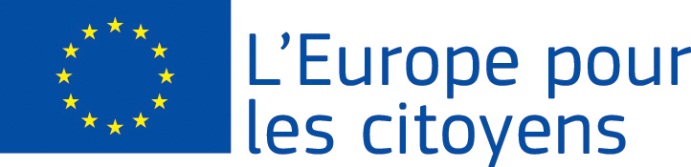 Proiectul „Europa viitorului, viitorul Europei” a fost finanţat de Uniunea Europeană în cadrul programului „Europa pentru cetăţeni”Aplicabil pentru Măsura 2.1 "Înfrățirea orașelor"Aplicabil pentru Măsura 2.1 "Înfrățirea orașelor"Participare: proiectul a permis întrunirea a 225 de cetăţeni, dintre care 135 originari din oraşul Chibed (România), 5 din oraşul Farra d'Isonso (Italia), 4 Marktgemeinde Oberaich (Austria), 51 din Zalalövő, (Ungaria), și 30 din Szatymaz, (Ungaria).Locul/Datele: întrunirea a avut loc la Chibed, România de la 27/08/2015 până la 31/08/2015Descriere succintă:Prin acest proiect transnațional s-au propus o serie de evenimente realizate prin parteneriat și cooperare durabile.Ziua de 27/08/2015 a fost consacrată următoarelor activități: animații de stradă cu artiști și tineri voluntari locali, distribuirea de materiale promoționale/fluturași pentru a invita, a incita membrii comunității să participe la activitățile. Sosirea a partenerilor, cazarea, deschiderea oficială, conferință de presă și cină festivă. Ziua de 28/08/2015 a fost dedicată în principal evenimentului FORUM VIITORUL EUROPEI, incluzând o scurtă prezentare a temelor propuse de către un specialist, urmată de o dezbatere masă rotundă.La eveniment au participat membrii delegațiilor, specialiștii invitați fiind din domeniul studiilor europene, istorie și științe politice. Structura acestui eveniment public a fost următoarea:- Ceremonia de comemorare la monumentul ridicat în cinstea soldaților căzuți în timpul celor două războaie mondiale;- Lecții învățate din istorie: o scurtă rememorare a trecutului pline de conflictele a unei Europe divizate- Prezentări despre istoria și nașterea ideii europene și Uniunii Europene;- Ce ne-a adus Uniunea Europeană: rezultate și realizări concrete, inclusiv prin participarea reprezentanților GAL Târnava Mică-Bălăușeri care vor prezente proiecte de succes din microregiune finanțate din programul LEADER;- Europa pro și contra. Dezbatere și dialog cu implicarea cetățenilor care nu au fost implicați până acum, sau care resping UE și pun la îndoială realizările acesteia.Ziua de 29/08/2015 s-a desfășurat sub titlul TINERETUL - EUROPA VIITORULUI, EUROPA, VIITORUL TINERETULUI și a cuprins următoarele acțiuni:- Animație socio-culturală, prezentări și dezbateri, activități vizând atât adulții dar mai ales publicul tânăr, oferind activități tematice pentru fiecare generație, cu scopul de a le familiariza cu instituțiile europene, rolul și funcționarea acestora;- Activități ludice pentru copii cu scopul de a transmite și/sau consolida cunoștințele despre Europa, cetățenia europeană și structura instituțională a Europei- Joc test pentru copii de a motiva și de a asigura asimilarea acestei cunoștințe legate de Europa;- Acțiune de informare (prin metode de învățare non-formală, workshop-uri interactive și animații) ale tinerei generații cu privire la diferitele oportunitățile disponibile pentru tinerii cetățeni ai UE (de exemplu programul EVS, Youth etc.)Ziua de 30/08/2015 s-a derulat sub genericul JOCURI PE MALUL TÂRNAVEI, fiind dedicată artei și culturii, cu o serie de spectacole muzicale, de dansuri și bal popular deschis publicului larg, prezentând dansurile și muzica tradițională, arta culinară specifice fiecărei țări/regiuni implicate în proiect. Pe lângă dimensiunea internațională, evenimentul a avut un caracter intercultural, punând în evidență diversitatea culturală și etnică de pe aceste meleaguri. Pe lângă aceasta evenimentul a încurajat, promovat și facilitat dialogul inter-generațional, implicând dansatori respectiv spectatori tineri și adulți, pe de altă parte propunând un spectacol interactiv, participanților (atât publicul cât și dansatorii) care au avut posibilitatea de a învăța dansurile prezentate pe scenă.În data de 31/08/2015 a avut loc evaluarea finală, închidere oficială, conferință de presă, plecarea oaspeților.Participare: proiectul a permis întrunirea a 225 de cetăţeni, dintre care 135 originari din oraşul Chibed (România), 5 din oraşul Farra d'Isonso (Italia), 4 Marktgemeinde Oberaich (Austria), 51 din Zalalövő, (Ungaria), și 30 din Szatymaz, (Ungaria).Locul/Datele: întrunirea a avut loc la Chibed, România de la 27/08/2015 până la 31/08/2015Descriere succintă:Prin acest proiect transnațional s-au propus o serie de evenimente realizate prin parteneriat și cooperare durabile.Ziua de 27/08/2015 a fost consacrată următoarelor activități: animații de stradă cu artiști și tineri voluntari locali, distribuirea de materiale promoționale/fluturași pentru a invita, a incita membrii comunității să participe la activitățile. Sosirea a partenerilor, cazarea, deschiderea oficială, conferință de presă și cină festivă. Ziua de 28/08/2015 a fost dedicată în principal evenimentului FORUM VIITORUL EUROPEI, incluzând o scurtă prezentare a temelor propuse de către un specialist, urmată de o dezbatere masă rotundă.La eveniment au participat membrii delegațiilor, specialiștii invitați fiind din domeniul studiilor europene, istorie și științe politice. Structura acestui eveniment public a fost următoarea:- Ceremonia de comemorare la monumentul ridicat în cinstea soldaților căzuți în timpul celor două războaie mondiale;- Lecții învățate din istorie: o scurtă rememorare a trecutului pline de conflictele a unei Europe divizate- Prezentări despre istoria și nașterea ideii europene și Uniunii Europene;- Ce ne-a adus Uniunea Europeană: rezultate și realizări concrete, inclusiv prin participarea reprezentanților GAL Târnava Mică-Bălăușeri care vor prezente proiecte de succes din microregiune finanțate din programul LEADER;- Europa pro și contra. Dezbatere și dialog cu implicarea cetățenilor care nu au fost implicați până acum, sau care resping UE și pun la îndoială realizările acesteia.Ziua de 29/08/2015 s-a desfășurat sub titlul TINERETUL - EUROPA VIITORULUI, EUROPA, VIITORUL TINERETULUI și a cuprins următoarele acțiuni:- Animație socio-culturală, prezentări și dezbateri, activități vizând atât adulții dar mai ales publicul tânăr, oferind activități tematice pentru fiecare generație, cu scopul de a le familiariza cu instituțiile europene, rolul și funcționarea acestora;- Activități ludice pentru copii cu scopul de a transmite și/sau consolida cunoștințele despre Europa, cetățenia europeană și structura instituțională a Europei- Joc test pentru copii de a motiva și de a asigura asimilarea acestei cunoștințe legate de Europa;- Acțiune de informare (prin metode de învățare non-formală, workshop-uri interactive și animații) ale tinerei generații cu privire la diferitele oportunitățile disponibile pentru tinerii cetățeni ai UE (de exemplu programul EVS, Youth etc.)Ziua de 30/08/2015 s-a derulat sub genericul JOCURI PE MALUL TÂRNAVEI, fiind dedicată artei și culturii, cu o serie de spectacole muzicale, de dansuri și bal popular deschis publicului larg, prezentând dansurile și muzica tradițională, arta culinară specifice fiecărei țări/regiuni implicate în proiect. Pe lângă dimensiunea internațională, evenimentul a avut un caracter intercultural, punând în evidență diversitatea culturală și etnică de pe aceste meleaguri. Pe lângă aceasta evenimentul a încurajat, promovat și facilitat dialogul inter-generațional, implicând dansatori respectiv spectatori tineri și adulți, pe de altă parte propunând un spectacol interactiv, participanților (atât publicul cât și dansatorii) care au avut posibilitatea de a învăța dansurile prezentate pe scenă.În data de 31/08/2015 a avut loc evaluarea finală, închidere oficială, conferință de presă, plecarea oaspeților.